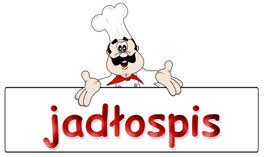 JADŁOSPIS od 04.02.. – 08.02.2019. (skład jadłospisu może ulec zmianie)DataŚniadanieII śniadanieObiadPodwieczorek04.02Płatki ryżowe na mlekuHerbata owocowaPieczywo mieszane z masłemKurczak gotowanyTuńczyk w kawałkuPapryka czerwonaOgórek kiszonyBiała rzepaPieczarkowa Paluszki rybneZiemniaki z koperkiem Surówka z kapusty pekińskiej kompotWarkocz z owocamiHerbata truskawkowa 05.02Płatki owsiane na mlekuHerbata rumiankowaPieczywo z masłemSzynka z kominaPasta ze słonecznika RzodkiewkaKiełki słonecznika Crupsy owocoweManna na rosolePałki kurczaka pieczone w ziołachZiemniaki z koperkiem Surówka z białej kapusty z marchewkąWoda z cytrynąBułeczka z serkiem białym i szczypiorkiemMleko06.02Kasza manna posypana płatkami migdałowymiHerbata z cytrynąPieczywo mieszane z masłemSer żółtyKabanosy drobioweOgórek kiszonyCykoriaSok owocowyGrochówka na wędzonceKotlet z piersi indyka z otrębamiKasza kus kusMarchewka z groszkiemkompotGrahamka z masłem Serek homogenizowany waniliowyHerbata miętowa07.02Kawa InkaHerbata owocowaPieczywo mieszane z masłemPolędwica sopockaSerek capriSałata lodowaPaprykajabłkoKapuśniak z białej kapustyMakaron z białym serem i polewą owocowąkompotChałka z masłemBananRumianek08.02Płatki ryżowe na mlekuHerbata rumiankowaPieczywo mieszane z masłemSer żółtySzynka tradycyjnaSałata lodowa, ogórek kiszony mandarynkiKrem z brokułów z  ptysiami Ryba Miruna smażonaZiemniaki z natką pietruszkiSurówka z kapusty kiszonej i buraków kompotBułka z masłemJajko na twardomajonezPapryka Szczypiorek Herbata miętowa